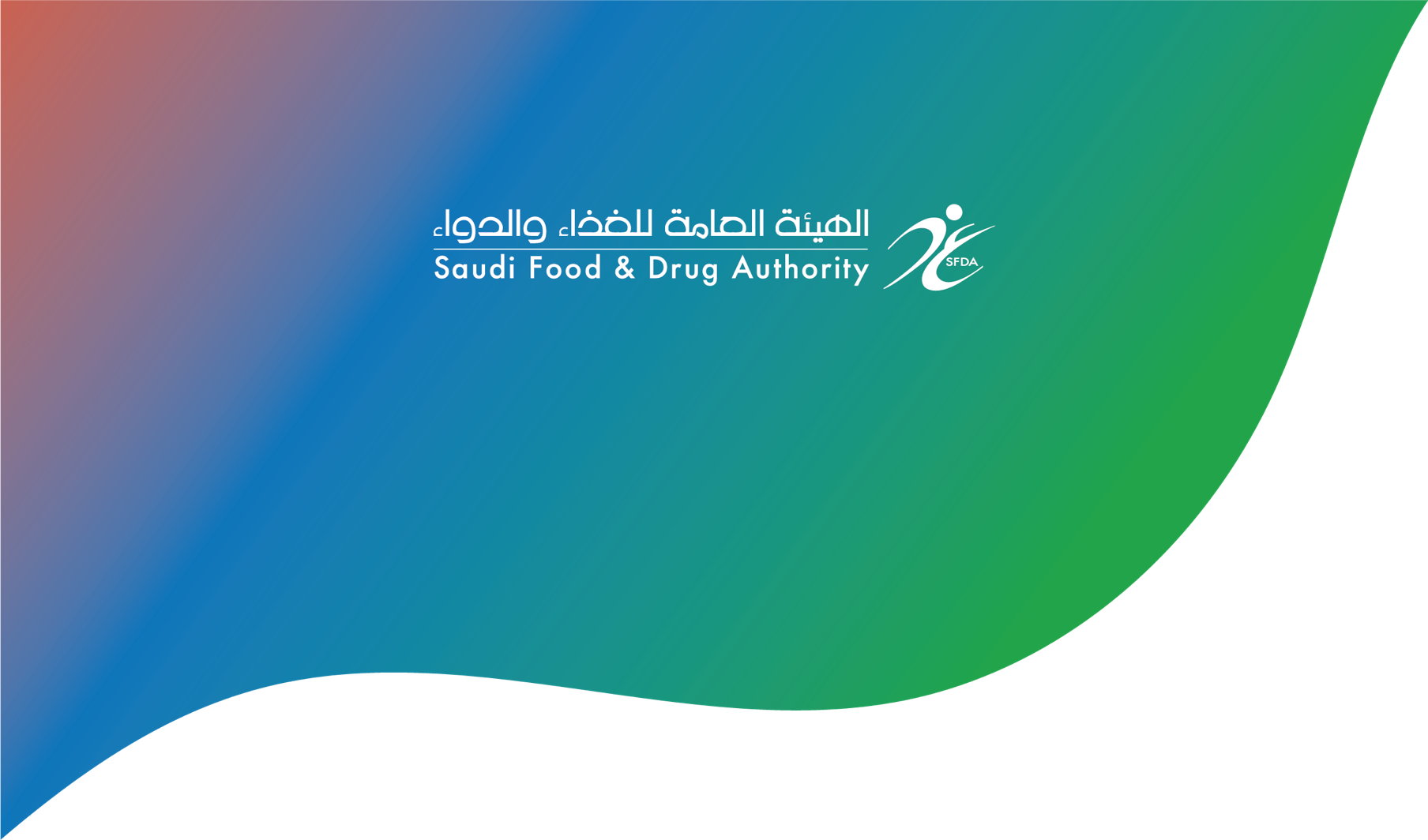 Application for Variation to a Marketing Authorizationطلب التغييرات على رخصة التسويق1. Product information:2. Type of the variation:Type IIType IBType IAType IAINAnnual Report3. This application concerns:Administrative ChangesQuality ChangesSafety, Efficacy, or Pharmacovigilance Changes4. Does this change affect the last updated drug application form?YesNo5. Type(s) of Variation(s):5.1 Variations included in this application:5.2 Precise scope and background for change (Include a description and background of all the proposed changes with its proposed Classification):6. Declaration:I hereby certify that the submitted information is true and accurate.The submitted variations in this application is only variations that will be studied by SFDA Title: Name: Signature: Date:Company stamp:Product type:□ Human Medicinal Product□ Health/Herbal Product□ Veterinary ProductSub-product No.Request No.Registration No.Trade Name:Active Ingredient(s):Dosage Form:Strength/Unit:Package Size(s):Route of Administration:Primary Packaging:Secondary Packaging:Approved Shelf Life:Approved Storage Conditions:Marketing Authorization Holder:Agent: Number and title of variation, as per the GCC guidelines for the variation requirementsProcedure TypeDate of ImplementationCurrentProposed